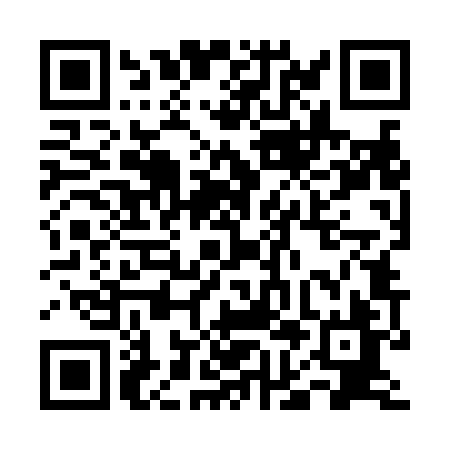 Prayer times for Bromide Junction, Oklahoma, USAWed 1 May 2024 - Fri 31 May 2024High Latitude Method: Angle Based RulePrayer Calculation Method: Islamic Society of North AmericaAsar Calculation Method: ShafiPrayer times provided by https://www.salahtimes.comDateDayFajrSunriseDhuhrAsrMaghribIsha1Wed5:196:351:235:068:119:272Thu5:186:341:235:068:119:283Fri5:176:331:235:068:129:294Sat5:166:321:225:068:139:305Sun5:156:311:225:068:149:316Mon5:136:301:225:068:159:327Tue5:126:291:225:078:159:338Wed5:116:291:225:078:169:349Thu5:106:281:225:078:179:3510Fri5:096:271:225:078:189:3611Sat5:086:261:225:078:199:3712Sun5:076:251:225:078:199:3813Mon5:066:241:225:078:209:3914Tue5:056:241:225:078:219:4015Wed5:046:231:225:078:229:4116Thu5:036:221:225:078:229:4217Fri5:026:221:225:088:239:4318Sat5:016:211:225:088:249:4419Sun5:006:201:225:088:259:4520Mon4:596:201:225:088:259:4621Tue4:586:191:225:088:269:4722Wed4:576:191:225:088:279:4823Thu4:576:181:235:088:279:4924Fri4:566:171:235:088:289:5025Sat4:556:171:235:098:299:5126Sun4:556:171:235:098:309:5227Mon4:546:161:235:098:309:5328Tue4:536:161:235:098:319:5329Wed4:536:151:235:098:319:5430Thu4:526:151:235:098:329:5531Fri4:526:151:245:108:339:56